министерство общего и профессионального образования Ростовской областигосударственное бюджетное профессиональное образовательное  учреждение Ростовской области«Белокалитвинский гуманитарно-индустриальный  техникум»Методические рекомендации к выполнению практических работпо дисциплине«Основы защиты информации»для специальности:40.02.01 «Право и организация социального обеспечения»г. Белая Калитва2017 год«ОДОБРЕНО»
цикловой комиссией 40.02.01 «Право и организация  социального обеспечения»	    протокол №___	 от __________________2017 г.Председатель _________(Убийко Л.И.)		Разработал:  Преподаватель ГБПОУ  РО «БГИТ» Убийко Л.И.Пояснительная запискаМетодические рекомендации к проведению практических работ по учебной дисциплине «Основы защиты информации» предназначены для студентов 2 курса специальности  40.02.01 «Право и организация социального обеспечения».Целью пособия является оказание помощи студентам в изучении важнейших вопросов курса, а также поиске нормативного материала и юридической литературы, необходимых для выполнения практических заданий. В учебном процессе практические занятия являются основными видами учебных занятий, а практические работы выступают в качестве предметно-содержательной составляющей учебного занятия.На практических занятиях обучающиеся овладевают первоначальными профессиональными умениями и навыками, которые в дальнейшем закрепляются и совершенствуются в процессе учебной, производственной и  преддипломной практик. Содержание практических занятий охватывает весь круг профессиональных и общих компетенций, на подготовку к которым ориентирована данная дисциплина, и охватывает профессиональную деятельность, к которой готовится обучающийся.Цели практических  работ по дисциплине «Основы защиты информации»:- выработка у студентов умений и навыков применения в практической деятельности получаемых знаний и норм действующего законодательства в сфере защиты информации для решения конкретных задач. - приобретения навыков поиска, анализа и использования правовой информации в профессиональной деятельности.Основные задачи, которые должны быть решены в ходе практических занятий по дисциплине: - ознакомить с основными положениями действующего законодательства в сфере защиты информации;- сформировать у студентов базовые систематизированные знания в сфере правового регулирования  информационных отношений;- выработать у обучающихся навыки системного научно-теоретического анализа и толкования норм действующего законодательства, а также их практического использования в самостоятельной деятельности, применения при разрешении конкретных вопросов; - сформировать умения критически оценивать современное состояние действующего  законодательства в сфере защиты информации, выделять пробелы и противоречия законодательства; - пробудить у студентов научный интерес к проблематике правовой охраны информации и желание самостоятельно углублять свои познания в этой области общественных отношений. Методом проведения практических занятий является решение ситуационных задач.   Использование задач и упражнений при изучении дисциплины позволяет теснее увязать  теорию с практикой, эффективнее использовать время на занятиях, вовлечь в активную работу обучающихся, вызвать у них интерес к рассматриваемым юридическим проблемам, законам и иным нормативным актам.Условия задач включают все фактические обстоятельства, необходимые для вынесения определенного решения по спорному вопросу, сформулированному в тексте задачи. Конечно, помимо прямо поставленного вопроса при решении задач могут возникать дополнительные вопросы, которые студенты должны заранее продумать. Следует подчеркнуть, что условия задач сформулированы таким образом, чтобы студенты могли разрешить все возникавшие вопросы, опираясь на нормативные акты изучаемой темы, а также уже пройденный материал.Необходимый для решения задач нормативный материал приведен в перечнях нормативных актов по каждой теме. При пользовании этими перечнями следует иметь в виду, что включенные в него правовые акты носят лишь примерный характер и не исключают "выявления" студентами иных, в частности, новейших нормативных актов. Для этого студенты должны обращаться к официальным изданиям, таким как: "Собрание законодательства РФ", "Бюллетень нормативных актов федеральных органов исполнительной власти", "Бюллетень Верховного Суда РФ".Наряду с ними при изучении всех тем курса необходимо пользоваться автоматизированными базами данных по действующему законодательству.Помимо перечня нормативных актов по каждой теме приводится список литературных источников, рекомендуемых для подготовки к практическим занятиям. Наряду с учебной и научно-практической литературой, указываются доступные научные работы монографического характера, обращаться к которым  необходимо для того, чтобы разобраться в наиболее сложных теоретических вопросах той или иной темы.   Рекомендации по изучению другой дополнительной литературы могут быть получены у преподавателя.Подготовка к практическим занятиям должна начинаться с изучения соответствующей учебной и специальной литературы по теме практического занятия. Усвоив прочитанное, необходимо внимательно ознакомиться с содержанием рекомендованных к этой теме нормативных актов. Особенно внимательно следует отнестись к усвоению тех нормативных предписаний, по поводу которых в литературе ведутся дискуссии.Подготовка к практическим занятиям завершается решением задач. Приступая к решению задачи, студент должен, прежде всего, уяснить содержание задачи, сущность возникшего спора и все обстоятельства дела. Далее, необходимо внимательно проанализировать доводы сторон и дать им оценку с точки зрения действующего законодательства. Если в задаче уже приведено решение суда или иного органа, требуется оценить его обоснованность и законность. Помимо этого, необходимо ответить на теоретические вопросы, поставленные в задаче в связи с предложенной ситуацией.Решение задачи представляется в письменном виде и проверяется преподавателем. Все содержащиеся в решении выводы обосновываются ссылками на конкретные правовые нормы. При решении задачи на практическом занятии студент должен уметь кратко устно изложить обстоятельства дела, пояснить  к чему сводится спор, дать юридическую оценку доводам сторон и обосновать с обязательными ссылками на конкретные нормы закона или иного правового акта свое решение по делу.Студент должен строго выполнять весь объем домашней подготовки к практическому занятию. Выполнению каждой практической работы предшествует проверка готовности студента к выполнению практической работы.Результаты практической работы оцениваются по  системе «зачет/незачет» и учитываются при итоговой аттестации по дисциплине.Студенты, пропустившие практические занятия выполняют практические задания самостоятельно, представление письменных отчетов о практических работах обязательно. Отчеты о практических работах должны быть представлены преподавателю в разумные сроки.Перечень практических работПрактическая работа  №1. «Информация как объект права».Практическая работа №2. «Информационная безопасность РФ».Практическая работа  №3. «Законодательство о защите государственной тайны».Практическая работа  №4. «Правовая охрана и защита служебной тайны».Практическая работа  №5: «Определение необходимого уровня защиты информации».Практическая работа №6. «Права  и обязанности субъектов правоотношений  в области персональных данных».Практическая работа №7. «Юридическая ответственность  за нарушение законодательства о защите информации».Практическая работа №1Тема: «Информация как объект права»Цели работы: - изучение и анализ правового подхода к понятию «информация»;- приобретение навыков применения на практике полученных теоретических знаний и норм действующего законодательства в области защиты информации;-  проверка степени усвоения изученного теоретического материала.Норма времени – 2 часа.Средства обученияУчебно-методическое оснащение: Практическое задание и рекомендации к его выполнению. Нормативно-правовые акты и литература по теме занятия: ГК РФ ч.4, Закон  РФ от 21.07.1993 N 5485-1 "О государственной тайне", Федеральный закон от 29.07.2004 N 98-ФЗ   "О коммерческой тайне", Федеральный закон от      27.07.2006 N 152-ФЗ "О персональных   данных»Федеральный закон от 29.07.2004 N 98-ФЗ "О коммерческой тайне"       Указ Президента РФ от 30.11.1995 N 1203   «Об утверждении Перечня сведений,         отнесенных к государственной тайне». Федеральный закон от 21.11.2011 N 323-ФЗ "Об основах охраны здоровья граждан в Российской Федерации".Технические средства обучения: ПК с программным обеспечением, справочная правовая система «КонсультантПлюс».Требования по теоретической готовности студентов к выполнению практических заданий: При подготовке к занятию студентам необходимо изучить материал соответствующей лекции, рекомендованные источники, основную и дополнительную литературу, выполнить домашнее задание. Задание: На основе норм действующего законодательства  классифицируйте следующую информацию по роли в правовой системе; в зависимости от категории доступа к ней:Законы, судебные решения, иные тексты законодательного, административного и судебного характера, а также их официальные переводы Сведения, содержащихся в учредительных документах юридического лица, документах, подтверждающих факт внесения записей о юридических лицах и об индивидуальных предпринимателях в соответствующие государственные реестры;информация о состоянии окружающей среды;сведения о численности, о составе работников, о системе оплаты труда, об условиях труда, в том числе об охране труда, о показателях производственного травматизма и профессиональной заболеваемости, и о наличии свободных рабочих мест;сведения о задолженности работодателей по выплате заработной платы и по иным социальным выплатам;Информация о выборах; 7.  Информация о нарушениях законодательства Российской Федерации и фактах привлечения к ответственности за совершение этих нарушений;Сведения любого характера (производственные, технические, экономические, организационные и другие), в том числе о результатах интеллектуальной деятельности в научно-технической сфере, а также сведения о способах осуществления профессиональной деятельности, которые имеют действительную или потенциальную коммерческую ценность в силу неизвестности их третьим лицам, к которым у третьих лиц нет свободного доступа на законном основании и в отношении которых обладателем таких сведений введен режим коммерческой тайны;Сведения о содержании стратегических и оперативных планов, документов боевого управления по подготовке и проведению операций, стратегическому, оперативному и мобилизационному развертыванию Вооруженных Сил Российской Федерации, других войск, воинских формирований и органов, предусмотренных Федеральным законом "Об обороне", об их боевой и мобилизационной готовности, о создании и об использовании мобилизационных ресурсов;Заявления, поступающие в прокуратуру, Конституционный Суд РФ, Верховный Суд РФ, Высший Арбитражный Суд РФ о соблюдении законности;Судебная, уголовная и прокурорская статистика;Информация, содержащая сообщения информационного характера, подготавливаемая и распространяемая СМИ и (или) через Интернет с целью информирования населения, в том числе реклама деятельности физических и юридических лиц, производимых продуктов и предоставляемых услугах, предлагаемых потребителям.Официальная информация о соблюдении прав и свобод человека;Сведения  внешнеполитической, внешнеэкономической деятельности Российской Федерации, преждевременное распространение которых может нанести ущерб безопасности государства;Сведения о лицах, сотрудничающих или сотрудничавших на конфиденциальной основе с органами, осуществляющими разведывательную, контрразведывательную и оперативно-розыскную деятельность;Данные о преступности и других правонарушениях, эффективности уголовных наказаний;криминалистическая информация, используемая при доказательстве факта преступления и идентификации лица или группы лиц, совершивших преступление;Любая информация, относящаяся к прямо или косвенно определенному или определяемому физическому лицу (субъекту персональных данных);Сведения о состоянии банковского счета и банковского вклада, операций по счету и сведений о клиенте.Сведения о факте обращения гражданина за оказанием медицинской помощи, состоянии его здоровья и диагнозе, иные сведения, полученные при его медицинском обследовании и лечении, составляют врачебную тайнуРезультаты оформите в виде таблицы.Оценка результатов выполнения практической работы:Задание выполнено с 1-4 ошибками – «зачет».Задание выполнено с 5 ошибками и более – «незачет».Практическая работа  №2Тема: «Информационная безопасность РФ»Цели работы:- ознакомление и анализ с содержанием норм законодательства в области информационной безопасности Российской Федерации, анализ нормативной базы.Норма времени – 2 часа.Средства обученияУчебно-методическое оснащение: Практическое задание и рекомендации к его выполнению. Нормативно-правовые акты и литература по теме занятия:Технические средства обучения: ПК с программным обеспечением, справочная правовая система «КонсультантПлюс».Требования по теоретической готовности студентов к выполнению практических заданий: При подготовке к занятию студентам необходимо изучить материал соответствующей лекции, рекомендованные источники, основную и дополнительную литературу, выполнить домашнее задание.Практическое задание: 1) проанализировать содержание правовых норм следующих нормативных актов:Конституция Российской Федерации;Федеральный закон от 27.07.2006 N 149-ФЗ "Об информации, информационных технологиях и о защите информации"Указ Президента РФ "О Стратегии национальной безопасности Российской Федерации до 2020 года""Доктрина информационной безопасности Российской Федерации" 2) определить основные направления государственной политики в области информационной безопасности.Рекомендации к выполнению практического задания:Подготовка к практическим занятиям должна начинаться с изучения соответствующей учебной и специальной литературы по теме практического занятия.  Усвоив прочитанное, необходимо внимательно ознакомиться с содержанием, рекомендованных к этой теме нормативных актов. Особенно внимательно следует отнестись к усвоению тех нормативных предписаний, по поводу которых в литературе ведутся дискуссии. Результаты выполненного задания предоставляются в письменном виде и проверяется преподавателем. Все, содержащиеся в решении выводы обосновываются ссылками на конкретные правовые нормы.Оценка результатов выполнения практического задания:Задание выполнено с 1-4 ошибками – «зачет».Задание выполнено с 5 ошибками и более – «незачет».Практическая работа  №3Тема: «Законодательство о защите государственной тайны»Цели работы:- изучение и анализ нормативной базы в области защиты государственной тайны, - анализ правовых методов защиты сведений, составляющих государственную тайну,-изучение порядка и сущности допуска к защищаемым сведениям.Норма времени – 2 часа.Средства обученияУчебно-методическое оснащение: Практическое задание и рекомендации к его выполнению. Нормативно-правовые акты и литература по теме занятия: Конституция Российской Федерации;Закон РФ «О государственной тайне»;Постановление Правительства РФ от 06.02.2010 N 63 "Об утверждении Инструкции о порядке допуска должностных лиц и граждан Российской Федерации к государственной тайне"Технические средства обучения: ПК с программным обеспечением, справочная правовая система «КонсультантПлюс».Требования по теоретической готовности студентов к выполнению практических заданий: При подготовке к занятию студентам необходимо изучить материал соответствующей лекции, рекомендованные источники, основную и дополнительную литературу, выполнить домашнее задание.Практическое задание: 1) проанализировать содержание правовых норм следующих нормативных актов:Конституция Российской Федерации;УК РФ;Закон РФ «О государственной тайне»;Постановление Правительства Российской Федерации «Об утверждении Инструкции о порядке допуска должностных лиц и граждан Российской Федерации к государственной тайне»;2)Решить задачи:Задача 1. В прокуратуру города N обратился с заявлением лидер одной из партий, представленных в Государственной Думе. В своем заявлении он просил привлечь к уголовной ответственности одного из членов своей партии по ст. 284 УК РФ, предусматривающей уголовную ответственность за утрату документов, содержащих государственную тайну. В ходе следствия выяснились следующие обстоятельства. Член партии Петров имел по роду своей профессиональной деятельности вторую форму допуска. Как надежному человеку ему было поручено в рамках партийных обязанностей вести списки потенциальных членов партии работающих на оборонном предприятии, а равно списки членов партии планируемых на выдвижение на высшие государственные посты. Книга с указанными сведениями, хранившаяся в штаб-квартире партии и имевшая надпись на титульном листе «секретно», регистрационный номер, дату рассекречивания, указание на партийную организацию, принявшую решение о засекречивании была утрачена. Ответственным за ее хранение был Петров. По мнению лидера партии утрата подобного рода документа могла повлечь политический кризис в стране и тем самым нанести ущерб безопасности государства. 1. Существует ли легальное понятие партийной тайны? 2. Может ли характер сведений, составляющих партийную тайну  подпадать под признаки сведений, составляющих государственную тайну. 3. Какое решение должна принять прокуратура? Задача 2. Гражданин Иванов десять лет назад допускавшийся по форме один к сведениям составляющим государственную тайну и прекративший трудовые отношения с закрытым НИИ 6 лет назад обратился в паспортно-визовую службу с просьбой на получение загранпаспорта и разрешением на выезд из Российской Федерации в Великобританию. В выдаче загранпаспорта и разрешения на выезд ему было отказана. Основанием для отказа явилось заключение Межведомственной комиссии по защите государственной тайны о том, что сведения, к которым был в свое время допущен Иванов, сохраняют секретность. Иванов посчитал, что его права нарушены и обратился в коллегию адвокатов за юридической помощью. 1. Разрешите дело. Задача 3. Против журналистки А, не имевшей допуска к сведениям, составляющим государственную тайну было возбуждено уголовное дело по признакам преступления, предусмотренным ст. 283 УК РФ. Обстоятельства дела сводились к следующему. Журналистка А предала гласности (опубликовала в газете) закрытые сведения об объемах запасов в недрах стратегического вида полезных ископаемых в России, полученные ею в ходе интервью с высокопоставленным лицом из Минэкономразвития. 1. Является ли журналистка А субъектом разглашения государственной тайны? 2. Является ли субъектом разглашения сведений, составляющих государственную тайну должностное лицо из Минэкономразвития, в функциональные обязанности которого входит работа с такими сведениями? 3. Может ли журналистка А быть привлечена к уголовной ответственности если в ходе интервью была предупреждена со стороны интервьюируемого, что сведения которыми он делится не подлежат распространению в силу их секретности? 4. Может ли журналистка А быть привлечена к уголовной ответственности как соучастник преступления?Рекомендации к выполнению практического задания:Подготовка к практическим занятиям должна начинаться с изучения соответствующей учебной и специальной литературы по теме практического занятия.  Усвоив прочитанное, необходимо внимательно ознакомиться с содержанием, рекомендованных к этой теме нормативных актов. Особенно внимательно следует отнестись к усвоению тех нормативных предписаний, по поводу которых в литературе ведутся дискуссии. Подготовка к практическим занятиям завершается решением задач. Приступая к решению задачи, студент должен, прежде всего, уяснить содержание задачи, сущность возникшего спора и все обстоятельства дела. Далее необходимо внимательно проанализировать доводы сторон и дать им оценку с точки зрения действующего законодательства. Если в задаче уже приведено решение суда, или иного органа, требуется оценить его обоснованность и законность. Помимо этого, необходимо ответить на теоретические вопросы, поставленные в задаче в связи с предложенной ситуацией. Решение задачи предоставляется в письменном виде и проверяется преподавателем. Все, содержащиеся в решении выводы обосновываются ссылками на конкретные правовые нормы.Оценка результатов выполнения практического задания:Задание выполнено с 1-4 ошибками – «зачет».Задание выполнено с 5 ошибками и более – «незачет».Практическая работа № 4Тема:   «Правовая охрана и защита служебной тайны».Цели работы:- изучение и анализ нормативной базы в области защиты служебной тайны, - анализ правовых методов защиты сведений, составляющих служебную тайну,Норма времени – 2 часа.Средства обученияУчебно-методическое оснащение: Практическое задание и рекомендации к его выполнению. Нормативно-правовые акты и литература по теме занятия:- "Основы законодательства Российской Федерации о нотариате".- Федеральный закон от 21.11.2011 N 323-ФЗ "Об основах охраны здоровья граждан в Российской Федерации"Технические средства обучения: ПК с программным обеспечением, справочная правовая система «КонсультантПлюс».Требования по теоретической готовности студентов к выполнению практических заданий: При подготовке к занятию студентам необходимо изучить материал соответствующей лекции, рекомендованные источники, основную и дополнительную литературу, выполнить домашнее заданиеПрактическое задание: Решить задачи.Задача 1. Сотрудники частной нотариальной конторы «Дело» на одном из своих совещаний приняли решение - создать собственный тайный архив, в котором собирать наиболее интересную информацию обо всех своих клиентах и по мере необходимости использовать ее в своей повседневной деятельности.На следующий день был назначен руководитель архива и два эксперта и они начали собирать через своих коллег нужные сведения и данные о клиентах. Однако о факте создания тайного архива в нотариальной конторе «Дело» стало известно одному из клиентов, и онпожаловался на нотариусов в прокуратуру. Нарушила ли в этом случае контора законодательство о нотариате?Задача 2. Митрофанова работала в 2002 г. секретарем нотариуса в нотариальной конторе. Однажды ее соседка Петрова пришла к нотариусу и оформила завещание на своего сына. В 2005 г. Митрофанова встретила дочь Петровой на улице и рассказала ей о завещании. После семейного скандала Петрова обратилась к Митрофановой с претензиями, на что та ответила: «Во-первых, я не нотариус, чтобы хранить ваши тайны. А во-вторых, я уже давно не работаю в нотариальной конторе».Можно ли привлечь Митрофанову к ответственности?Задача 3. Соболев, почувствовав недомогание, обратился к врачу. После проведенного обследования выяснилось, что он болен СПИДом. Врач в больничном листке в графе «Диагноз» написал: «СПИД», несмотря на то, что Соболев просил его не указывать истинную причину заболевания. Когда на работе узнали, чем болен Соболев, его уволили.Прав ли был врач?Рекомендации к выполнению практического задания:Подготовка к практическим занятиям должна начинаться с изучения соответствующей учебной и специальной литературы по теме практического занятия.  Усвоив прочитанное, необходимо внимательно ознакомиться с содержанием, рекомендованных к этой теме нормативных актов. Особенно внимательно следует отнестись к усвоению тех нормативных предписаний, по поводу которых в литературе ведутся дискуссии. Подготовка к практическим занятиям завершается решением задач. Приступая к решению задачи, студент должен, прежде всего, уяснить содержание задачи, сущность возникшего спора и все обстоятельства дела. Далее необходимо внимательно проанализировать доводы сторон и дать им оценку с точки зрения действующего законодательства. Если в задаче уже приведено решение суда, или иного органа, требуется оценить его обоснованность и законность. Помимо этого, необходимо ответить на теоретические вопросы, поставленные в задаче в связи с предложенной ситуацией. Решение задачи предоставляется в письменном виде и проверяется преподавателем. Все, содержащиеся в решении выводы обосновываются ссылками на конкретные правовые нормы.Оценка результатов выполнения практического задания:Задание выполнено с 1-4 ошибками – «зачет».Задание выполнено с 5 ошибками и более – «незачет».Практическая работа  №5Тема: Определение необходимого уровня защиты информации (ПД)Цели работы: - изучение и анализ нормативной базы в области защиты персональных данных, - анализ правовых методов защиты персональных данныхНорма времени – 2 часа.Средства обучения1.	Учебно-методическое оснащение: Практическое задание и рекомендации к его выполнению.2.	 Нормативно-правовые акты и литература по теме занятия:- "Трудовой кодекс Российской Федерации" от 30.12.2001 N 197-ФЗ; - Федеральный закон от 27.07.2006 N 152-ФЗ "О персональных данных"3.	Технические средства обучения: ПК с программным обеспечением, справочная правовая система «КонсультантПлюс».Требования по теоретической готовности студентов к выполнению практических заданий: При подготовке к занятию студентам необходимо изучить материал соответствующей лекции, рекомендованные источники, основную и дополнительную литературу, выполнить домашнее заданиеПрактическое задание: Организация: ООО «Вымпел»Персональные данные сотрудников, обрабатываемые в ИСПДн:- паспортные данные,-ИНН,- данные об образовании,- состав семьи,- данные о родственниках (свидетельство о браке, свидетельство о рождении),- Сведения о трудовом стаже, местах работы.Наличие актуальных угроз:  угрозы, не связанные с наличием недокументированных (недекларированных) возможностей в системном и прикладном программном обеспечении, используемом в информационной системе.Вопрос: Соблюдение каких требований необходимо при обработке персональных данных в информационных системах в данном случае?2. Организация ЖКХ.Персональные данные, обрабатываемые в ИСПДн:База данных по жилым помещениям:-ФИО, паспортные данные, адрес, категории льготников, родственные отношения проживающих, данные о правах собственности на жилые помещения.Объем обрабатываемых персональных данных: Более чем 100 000 ПДн.Наличие актуальных угроз: угрозы, связанные с наличием недокументированных (недекларированных) возможностей в прикладном программном обеспечении, используемом в информационной системе.Соблюдение каких требований необходимо при обработке персональных данных в информационных системах в данном случае?Рекомендации к выполнению практического задания:Алгоритм выполнения:- определить категорию обрабатываемых персональных данных; - определить тип актуальной угрозы;- по таблице установить необходимый уровень защищенности ПД;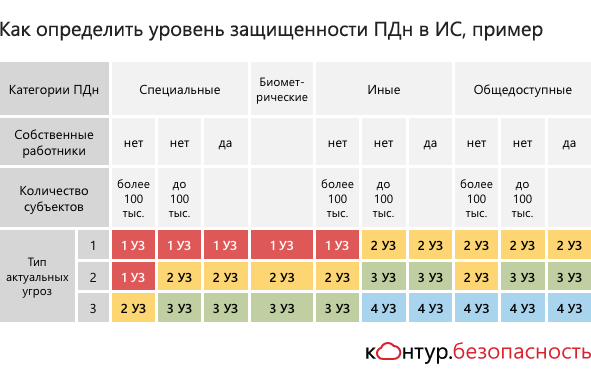 - в зависимости от уровня защищенности установить необходимые требования по организации защиты персональных данных в соответствии с Постановлением Правительства РФ от 01.11.2012 N 1119 "Об утверждении требований к защите персональных данных при их обработке в информационных системах персональных данных".Оценка результатов выполнения практического задания:Задание выполнено с 1-4 ошибками – «зачет».Задание выполнено с 5 ошибками и более – «незачет».Практическая работа №6Тема: «Права  и обязанности субъектов правоотношений  в области персональных данных». Цели работы:- изучение,  анализ и применение нормативной базы в области защиты персональных данных к конкретным ситуациям. Норма времени – 2 часа.Средства обученияУчебно-методическое оснащение: Практическое задание и рекомендации к его выполнению.Нормативно-правовые акты и литература по теме занятия:- "Трудовой кодекс Российской Федерации" от 30.12.2001 N 197-ФЗ - Федеральный закон от 27.07.2006 N 152-ФЗ "О персональных данных"Технические средства обучения: ПК с программным обеспечением, справочная правовая система «КонсультантПлюс».Требования по теоретической готовности студентов к выполнению практических заданий: При подготовке к занятию студентам необходимо изучить материал соответствующей лекции, рекомендованные источники, основную и дополнительную литературу, выполнить домашнее заданиеПрактическое задание: 1.Решить задачи.Задача 1. При приеме Кравченко на работу в качестве судебного пристава от него потребовали предоставить сведения о составе его имущества и медицинское заключение о состоянии здоровья.На это Кравченко ответил, что все эти сведения являются его личной тайной. Поэтому он их предоставлять не будет.Прав ли Кравченко?Задача 2. Руководство университета потребовало от всех преподавателей разместить в сети Интернет свои фотографии и краткую информацию о себе. Кроме этого, начальник университетского отдела АСУ разработал общедоступную базу данных «Контингент сотрудников», из которой можно узнать должность и дату рождения каждого сотрудника.На возражения многих преподавателей против размещения их персональных данных в сети Интернет начальник отдела АСУ ответил: «Этот вопрос согласован с высоким начальством». Кто прав в данной ситуации? Нарушено ли здесь законодательство о распространении персональных данных?Рекомендации к выполнению практического задания:Подготовка к практическим занятиям должна начинаться с изучения соответствующей учебной и специальной литературы по теме практического занятия.  Усвоив прочитанное, необходимо внимательно ознакомиться с содержанием, рекомендованных к этой теме нормативных актов. Особенно внимательно следует отнестись к усвоению тех нормативных предписаний, по поводу которых в литературе ведутся дискуссии. Подготовка к практическим занятиям завершается решением задач. Приступая к решению задачи, студент должен, прежде всего, уяснить содержание задачи, сущность возникшего спора и все обстоятельства дела. Далее необходимо внимательно проанализировать доводы сторон и дать им оценку с точки зрения действующего законодательства. Если в задаче уже приведено решение суда, или иного органа, требуется оценить его обоснованность и законность. Помимо этого, необходимо ответить на теоретические вопросы, поставленные в задаче в связи с предложенной ситуацией. Решение задачи предоставляется в письменном виде и проверяется преподавателем. Все, содержащиеся в решении выводы обосновываются ссылками на конкретные правовые нормы.Оценка результатов выполнения практического задания:Задание выполнено с 1-4 ошибками – «зачет».Задание выполнено с 5 ошибками и более – «незачет».Практическая работа №7Тема: « Юридическая ответственность  за нарушение законодательства о защите информации».Цели работы: изучение и анализ нормативной базы, предусматривающей ответственность за нарушение  законодательства в области защиты информации, анализ существующих  видов юридической ответственности в данной области, правовых способов привлечения к ответственности. Норма времени – 4 часа.Средства обученияУчебно-методическое оснащение: Практическое задание и рекомендации к его выполнению.Нормативно-правовые акты и литература по теме занятия: ъФедеральный закон «Об информации, информационных технологиях  и защите информации»;Уголовный Кодекс Российской Федерации;Кодекс Российской Федерации об административных правонарушениях;Закон РФ «О государственной тайне»;Федеральный закон от 07.07.2003 N 126-ФЗ "О связи" ,Федеральный закон от 17.07.1999 N 176-ФЗ"О почтовой связи"Федеральный закон от 29.07.2004 N 98-ФЗ "О коммерческой тайне"Технические средства обучения: ПК с программным обеспечением, справочная правовая система «КонсультантПлюс».Требования по теоретической готовности студентов к выполнению практических заданий: При подготовке к занятию студентам необходимо изучить материал соответствующей лекции, рекомендованные источники, основную и дополнительную литературу, выполнить домашнее заданиеЗадание: 1) проанализировать содержание правовых норм следующих нормативных актов:Федеральный закон «Об информации, информационных технологиях  и защите информации»;Уголовный Кодекс Российской Федерации;Кодекс Российской Федерации об административных правонарушениях;Закон РФ «О государственной тайне»;2) провести анализ видов юридической ответственности, предусмотренной законом за нарушение законодательства о защите информации;3) изучить возможности и способы привлечения к ответственности виновных в нарушении субъектов.4.Решить задачи. №1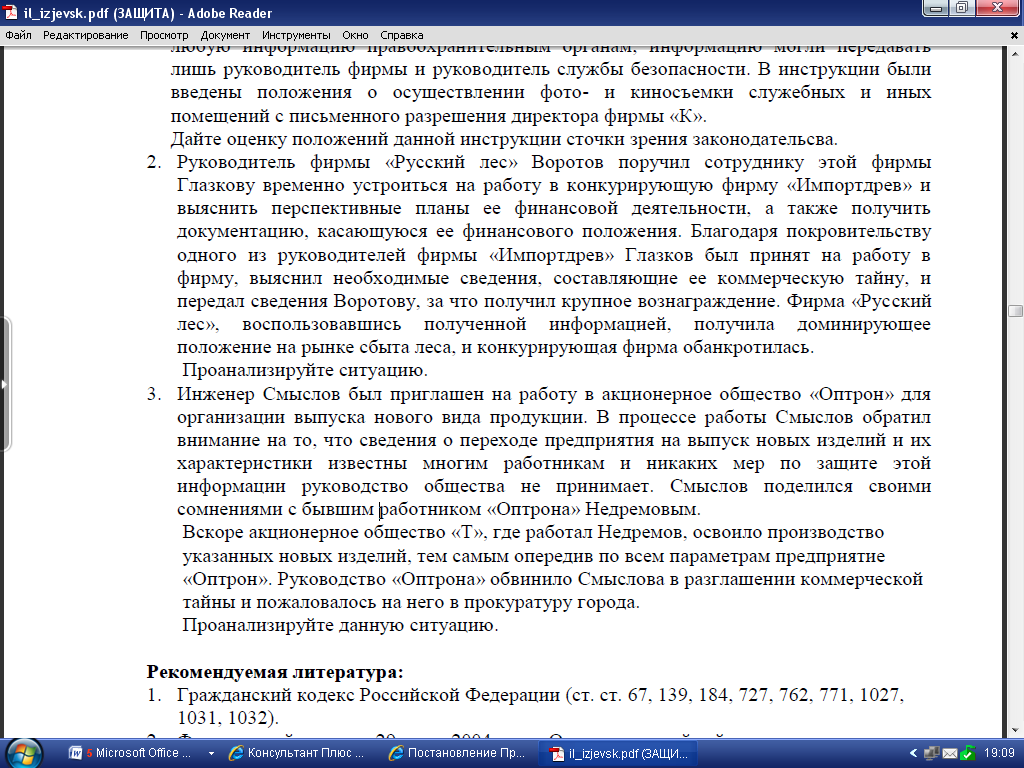 №2.Желая помочь своим коллегам, программист Сальников и адвокат Сабуров - работники нотариальной конторы «ОКС» - внесли изменения в программу «Акты и документы о недвижимости». В результате этих действий была уничтожена информация, касающаяся опыта работы конторы в области регистрации объектов недвижимости за последний год и нарушена работа ПЭВМ.Руководитель нотариальной конторы обратился к прокурору с заявлением о возбуждении уголовного дела против Сальникова и Сабурова.Есть ли в действиях Сальникова и Сабурова состав преступления?№3. Химический комбинат г. Снежинска осуществил выброс ядовитых веществ в реку Добасну. Городские власти, получив от санэпидемслужбы города соответствующую информацию, не оповестили граждан об опасности. В результате купания в реке дети -пять мальчиков и одна девочка - получили серьезные кожные заболевания.Кто должен нести ответственность за сокрытие данной информации?№4 Работница сельского почтового отделения Михайлова по просьбе своей школьной подруги агронома Алексеевой регулярно подслушивала телефонные разговоры ее бывшего мужа Виктора, вскрывала и читала его письма и всю собранную информацию передавала своей подруге. Алексеева же, получив неприятные сведения, устраивала сцены ревности бывшему супругу и требовала его возвращения в семью, к малолетним детям.Однажды, случайно услышав от парней в клубе о проделках Михайловой, Виктор пожаловался на нее начальнику районного узла связи Бронштейну. А спустя сутки - хорошенько подумав, извинился перед бывшей женой, вернулся в семью и отказался от своей жалобы.Имеются ли здесь нарушения законодательства о тайне связи и как должен поступить Бронштейн?Задача 4. Инженер Смыслов был приглашен на работу в акционерное общество «Оптрон» для организации выпуска нового вида продукции. В процессе работы Смыслов обратил внимание на то, что сведения о переходе предприятия на выпуск новых изделий и их характеристики известны многим работникам и никаких мер по защите этой информации руководство общества не принимает. Смыслов поделился своими сомнениями с бывшим работником «Оптрона» Недремовым. Вскоре акционерное общество «Кулон», где работал Недремов, освоило производство указанных выше новых изделий, тем самым опередив по всем параметрам предприятие «Оптрон». Руководство «Оптрона» обвинило Смыслова в разглашении коммерческой тайны и пожаловалось на него в прокуратуру города.Можно ли вменить Смыслову разглашение коммерческой тайны?Рекомендации к выполнению практического задания:Подготовка к практическим занятиям должна начинаться с изучения соответствующей учебной и специальной литературы по теме практического занятия. Усвоив прочитанное, необходимо внимательно ознакомиться с содержанием, рекомендованных к этой теме нормативных актов. Особенно внимательно следует отнестись к усвоению тех нормативных предписаний, по поводу которых в литературе ведутся дискуссии. Подготовка к практическим занятиям завершается решением задач. Приступая к решению задачи, студент должен, прежде всего, уяснить содержание задачи, сущность возникшего спора и все обстоятельства дела. Далее необходимо внимательно проанализировать доводы сторон и дать им оценку с точки зрения действующего законодательства. Если в задаче уже приведено решение суда, или иного органа, требуется оценить его обоснованность и законность. Помимо этого, необходимо ответить на теоретические вопросы, поставленные в задаче в связи с предложенной ситуацией. Решение задачи предоставляется в письменном виде и проверяется преподавателем. Все, содержащиеся в решении выводы обосновываются ссылками на конкретные правовые нормы.Оценка результатов выполнения практического задания:Задание выполнено с 1-4 ошибками – «зачет».Задание выполнено с 5 ошибками и более – «незачет».